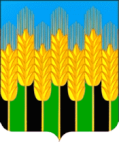 СОВЕТ НОВОДМИТРИЕВСКОГО СЕЛЬСКОГО ПОСЕЛЕНИЯСЕВЕРСКОГО РАЙОНАРЕШЕНИЕот « 04 »  октября   .                                                                   №   265                    ст. Новодмитриевская О внесении изменений и дополнений в решение Совета Новодмитриевского сельского поселения Северского района от 15.12.2017 г. № 227«О местном бюджете на 2018 год»В соответствии с Бюджетным кодексом Российской Федерации, ст.10 Положения о бюджетном процессе в Новодмитриевском сельском поселении Северского района, утвержденным решением Совета Новодмитриевского сельского поселения Северского района  от 14.11.2017 г. № 219, заслушав и обсудив внесенный администрацией Новодмитриевского сельского поселения Северского района проект решения «О внесении изменений и дополнений в решение Совета Новодмитриевского сельского поселения Северского района от 15.12.2017г. № 227 «О местном бюджете на 2018 год» Совет Новодмитриевского сельского поселения Северского района РЕШИЛ:1. Внести в решение Совета Новодмитриевского сельского поселения Северского района от 15.12.2017 г. № 227 «О местном бюджете на 2018 год» следующие изменения и дополнения: 1.1. Статью 1 изложить в новой редакции:«Утвердить основные характеристики местного бюджета на 2018 год» общий объем доходов в сумме 18 875,3 тыс. рублей, общий объем расходов в сумме 22 127,5 тыс. рублей3) верхний предел муниципального внутреннего долга Новодмитриевского сельского поселения Северского района на 1 января 2018 года в сумме 600,0 тыс. рублей, в том числе верхний предел долга по муниципальным гарантиям Новодмитриевского сельского поселения Северского района в сумме 0,0 тыс. рублей.4) дефицит бюджета 3252,2 тыс. рублей1.2 .  В статью 2 внести следующие изменения:1)Утвердить перечень главных администраторов доходов местного бюджета и закрепляемые за ними виды (подвиды) доходов местного бюджета и перечень главных администраторов источников финансирования дефицита местного бюджета согласно приложению 1 к настоящему решению.  1.3. В статью 3 внести следующие изменения:1) Приложение 1 «Объем поступлений доходов в местный бюджет по кодам видов (подвидов) доходов на 2018 год» изложить в новой редакции  к настоящему решению.	1.4. В статью 7 внести следующие изменения:     1) Приложение 1 «Распределение бюджетных ассигнований по разделам и подразделам классификации расходов бюджетов на 2018 года» изложить в новой редакции согласно приложению 2 к настоящему решению.    2) Приложение 2 «Распределение бюджетных ассигнований по целевым статьям (муниципальным программам и не программных направлений деятельности), группам видов расходов классификации расходов бюджетов на 2018 год» изложить в новой редакции согласно приложению 3 к настоящему решению.3) Приложение 3«Ведомственная структура расходов местного бюджета на 2018 год» изложить в новой редакции согласно приложению  4  к настоящему решению.4) Приложение 5 «Источники финансирования дефицита местного бюджета, перечня статей источников финансирования дефицита на 2018 год» изложить в новой редакции   к настоящему решению.2. Контроль за выполнением настоящего решения возложить на администрацию Новодмитриевского сельского поселения Северского района.	3. Общему отделу разместить,  настоящее решение на официальном интернет портале муниципального образования Северский район (подраздел Новодмитриевское сельское поселение) и обнародовать настоящее решение в местах, отведенных для этих целей. 	4. Настоящее решение вступает в силу со дня его обнародования.Глава Новодмитриевского сельскогопоселения Северского района			                Е.В. ШамраеваПредседатель Совета Новодмитриевского сельского поселения Северского района 	                                    Д.С. Дармодехин